                   ҠАРАР                                                                                               РЕШЕНИЕ           20 октябрь 2017 й.                                    № 99                               20 октября .ОБ УСТАНОВЛЕНИИ НАЛОГА НА ИМУЩЕСТВО ФИЗИЧЕСКИХ ЛИЦ В соответствии с Федеральными законами от 6 октября 2003 года № 131-ФЗ «Об общих принципах организации местного самоуправления в Российской Федерации», от 4 октября 2014 года № 284-ФЗ «О внесении изменений в статьи 12 и 85 части первой и часть вторую Налогового кодекса Российской Федерации и признании утратившим силу Закона Российской Федерации «О налогах на имущество физических лиц», главой 32 части второй Налогового кодекса Российской Федерации, Законом Республики Башкортостан от 30 октября 2014 года № 142-з «Об установлении единой даты начала применения на территории Республики Башкортостан порядка определения налоговой базы по налогу на имущество физических лиц исходя из кадастровой стоимости объектов налогообложения», руководствуясь статьей 35 Устава сельского поселения Трунтаишевский сельсовет муниципального района Альшеевский район Республики Башкортостан, Совет сельского поселения Трунтаишевский сельсовет муниципального района Альшеевский  район Республики Башкортостан решил:1. Ввести на территории сельского поселения Трунтаишевский сельсовет муниципального района Альшеевский район Республики Башкортостан налог на имущество физических лиц, определить налоговые ставки.2. Установить налоговые ставки в следующих размерах:2.1.  0,1 процента в отношении:жилых домов, квартир, комнат;объектов незавершенного строительства в случае, если проектируемым назначением таких объектов является жилой дом;единых недвижимых комплексов, в состав которых входит хотя бы один жилой дом;гаражей и машино-мест;хозяйственных строений или сооружений, площадь каждого из которых не превышает 50 квадратных метров и которые расположены на земельных участках, предоставленных для ведения личного подсобного, дачного хозяйства, огородничества, садоводства или индивидуального жилищного строительства;2.2. 2 процента в отношении объектов налогообложения, включенных в перечень, определяемый в соответствии с пунктом 7 статьи 378.2 Налогового кодекса Российской Федерации, в отношении объектов налогообложения, предусмотренных абзацем вторым пункта 10 статьи 378.2 Налогового кодекса Российской Федерации, а также в отношении объектов налогообложения, кадастровая стоимость каждого из которых превышает 300 миллионов рублей;2.3.  0,5 процента в отношении прочих объектов налогообложения.3. Признать утратившим силу Решение Совета сельского поселения Трунтаишевский сельсовет муниципального района Альшеевский район Республики Башкортостан от «19» ноября  2014 года № 184 «Об установлении налога на имущество физических лиц».4. Настоящее Решение обнародовать в здании администрации сельского поселения Трунтаишевский сельсовет муниципального района Альшеевский район Республики Башкортостан и  в Трунтаишевской	 сельской библиотеке – филиале  РМУК «Альшеевская межпоселенческая центральная библиотека  не позднее 30 ноября 2017 года.5. Настоящее решение вступает в силу с 1 января 2018 года, но не ранее чем по истечении одного месяца со дня его официального обнародования.6. Контроль за исполнением настоящего решения возложить на постоянную комиссию Совета по бюджету, налогам и вопросам собственности.Глава  сельского поселения                                                Х.А.ЛутфурахмановБАШҠОРТОСТАН РЕСПУБЛИКАҺЫӘЛШӘЙ РАЙОНЫМУНИЦИПАЛЬ РАЙОНЫНЫҢТОРОНТАЙЫШ АУЫЛ СОВЕТЫАУЫЛ БИЛӘМӘҺЕ СОВЕТЫ(БАШҠОРТОСТАН РЕСПУБЛИКАҺЫӘЛШӘЙ РАЙОНЫТОРОНТАЙЫШ АУЫЛ СОВЕТЫ)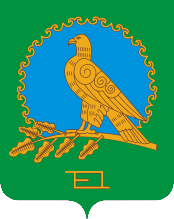 РЕСПУБЛИКАБАШКОРТОСТАНСОВЕТ СЕЛЬСКОГО ПОСЕЛЕНИЯТРУНТАИШЕВСКИЙ СЕЛЬСОВЕТМУНИЦИПАЛЬНОГО РАЙОНААЛЬШЕЕВСКИЙ РАЙОНТРУНТАИШЕВСКИЙ СЕЛЬСОВЕТАЛЬШЕЕВСКОГО  РАЙОНАРЕСПУБЛИКИ БАШКОРТОСТАН)